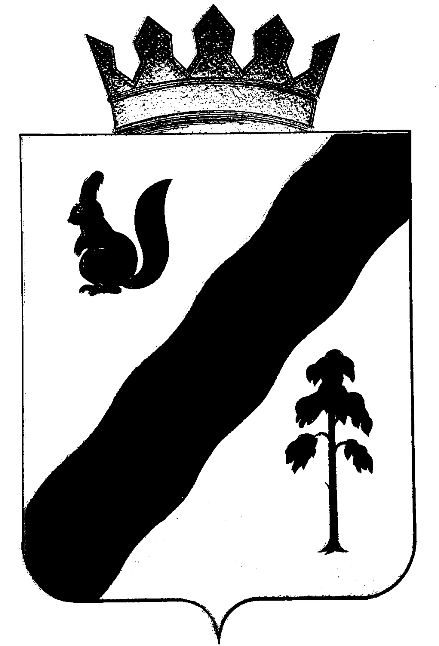 ПОСТАНОВЛЕНИЕАДМИНИСТРАЦИИ Гайнского муниципального округа ПЕРМСКОГО КРАЯ23.07.2021                                                                                                    № 642О внесении изменений в Постановление от 15. 06. 2021 №485 «Об утверждении Правил внутреннего трудового распорядка администрации Гайнского муниципального округа Пермского края»Во исполнение требований Трудового Кодекса Российской Федерации, в целях приведения Правил внутреннего трудового распорядка администрации Гайнского муниципального округа Пермского края, утвержденными постановлением от 15. 06. 2021 №485 «Об утверждении Правил внутреннего трудового распорядка администрации Гайнского муниципального округа Пермского края», в соответствие с действующим законодательством, администрация Гайнского муниципального округа  ПОСТАНОВЛЯЕТ:Пункт 3.1. раздела 3 дополнить: подпунктом 3.1.14. следующего содержания: Работники, достигшие возраста сорока лет, при прохождении диспансеризации в порядке, предусмотренном законодательством в сфере охраны здоровья, имеют право на освобождение от работы на один рабочий день один раз в год с сохранением за ними места работы (должности) и среднего заработкаподпунктом 3.1.15. следующего содержания: Работники, не достигшие возраста, дающего право на назначение пенсии по старости, в том числе досрочно, в течение пяти лет до наступления такого возраста и работники, являющиеся получателями пенсии по старости или пенсии за выслугу лет, при прохождении диспансеризации в порядке, предусмотренном законодательством в сфере охраны здоровья, имеют право на освобождение от работы на два рабочих дня один раз в год с сохранением за ними места работы (должности) и среднего заработка.подпунктом 3.1.16. следующего содержания: Работник освобождается от работы для прохождения диспансеризации на основании его письменного заявления, согласованного с руководителем администрации округа,подпунктом 3.1.17.  следующего содержания: работники, из числа женщин, имеют право на один дополнительный выходной день в месяц без сохранения заработной платы;Пункт 3.2. раздела 3 дополнитьПодпунктом 3.2.10. следующего содержания: Предоставлять работодателю справки медицинских организаций, подтверждающие прохождение им диспансеризации в день (дни) освобождения от работыПункт 7.1.2 изложить в следующей редакции: Нормальная продолжительность рабочего времени – 36 часов в неделю.И.о. главы муниципального округа –главы администрацииГайнского муниципального округа                                    Л.М. Цырдя